Mystery MotivatorBehaviors:1. __________________________    2. __________________________   3. __________________________MondayTuesdayWednesdayThursdayFriday(Class: ELA)(Class: Ind. Reading)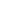 Math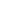 Social Studies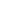 Science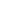 Centers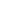 